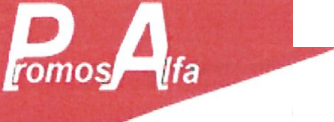 GASTRONOMICKÉ VYBA VENÍ pro velkokuchyně, pizzerie, bistra.Smlouva o provádění oprav„Zajištění údržby a oprav velkokuchyňských strojů a zařízení"Smluvní strany:PROMOS ALFA s.r.o.Se sídlem :	Havířov - Prostřední Suchá,Dělnická 51 / 543IČO:	62302388DIČ:	CZ62302388Zastoupen : jednatel,vedoucí servisudále jen „nositel servisu"Nemocnice Havířov, příspěvková organizaceSe sídlem :	Dělnická 1132/24,	736 01	HavířovZastoupen : ředitelIČO:	00844896DIČ:	CZ00844896Zapsaná v obchodním rejstříku Krajského soudu v Ostravě, oddíl Pr, vložka 899 dále jen „objednatel"Předmět smlouvy :Předmětem smlouvy jsou opravy velkokuchyňských strojů a zařízení dodaných nositelem servisu. Smlouva také zahrnuje provádění záručních i pozáručních oprav nositelem servisu dodaného zařízení.Vedle oprav nositel servisu dodaných zařízení, poskytuje také záruční dobu na provedené práce po dobu 3 měsíců.Nositel servisu se zavazuje, že provede práce do 48 hodin, pokud mu to nebude znemožněno nedostupností náhradních dílů.Doba trvání této smlouvyTato smlouva se uzavírá na dobu neurčitou od jejího podpisu smluvními stranami.Cena a platební podmínkyZa zabezpečování servisu přísluší úplata nositeli servisu, kterou vynaloží při plnění svého závazku.Sjednaná výše úplaty činí v hodinové sazbě 480 Kč/hod. + DPH.Cena cestovného za osobní automobil je určen paušálně 150KČ/1 výjezd + DPHCeny náhradních dílů budou předem zaslány na email marek.puzon@nemhav.cz k odsouhlašení.V případě, že je s opravou spojeno dodání náhradních dílů nebo spotřebního materiálu nad 5.000,-Kč, musí být jejich cena vždy předem písemně schválena objednávkou, vystavenou objednatelem.Objednatel je povinen cenu uhradit na základě faktury s dobou splatnosti 30 dnů.Ostatní ujednání:Účastníci prohlašují, že tuto smlouvu uzavřeli na základě své pravé a svobodné vůle, že při jejím uzavírání nejednali v tísni či za nevýhodných podmínek, smlouvu si řádně přečetli a s jejím obsahem plně souhlasí, což stvrzují svými vlastnoručními podpisy.Práva a povinnosti touto smlouvou výslovně neupravené se řídí příslušnými ustanoveními občanského zákoníku.Smlouva je vyhotovena ve dvou vyhotoveních s platností originálu, přičemž každá ze smluvních stran obdrží jedno vyhotovení.Přílohy : lx - Výpis z obchodního rejstříkuV Havířově dne : tu